P5K are smashing Manga High!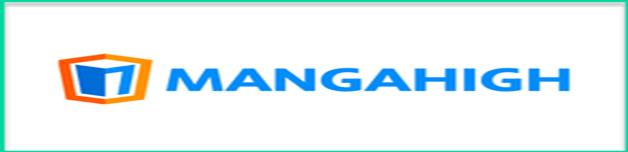 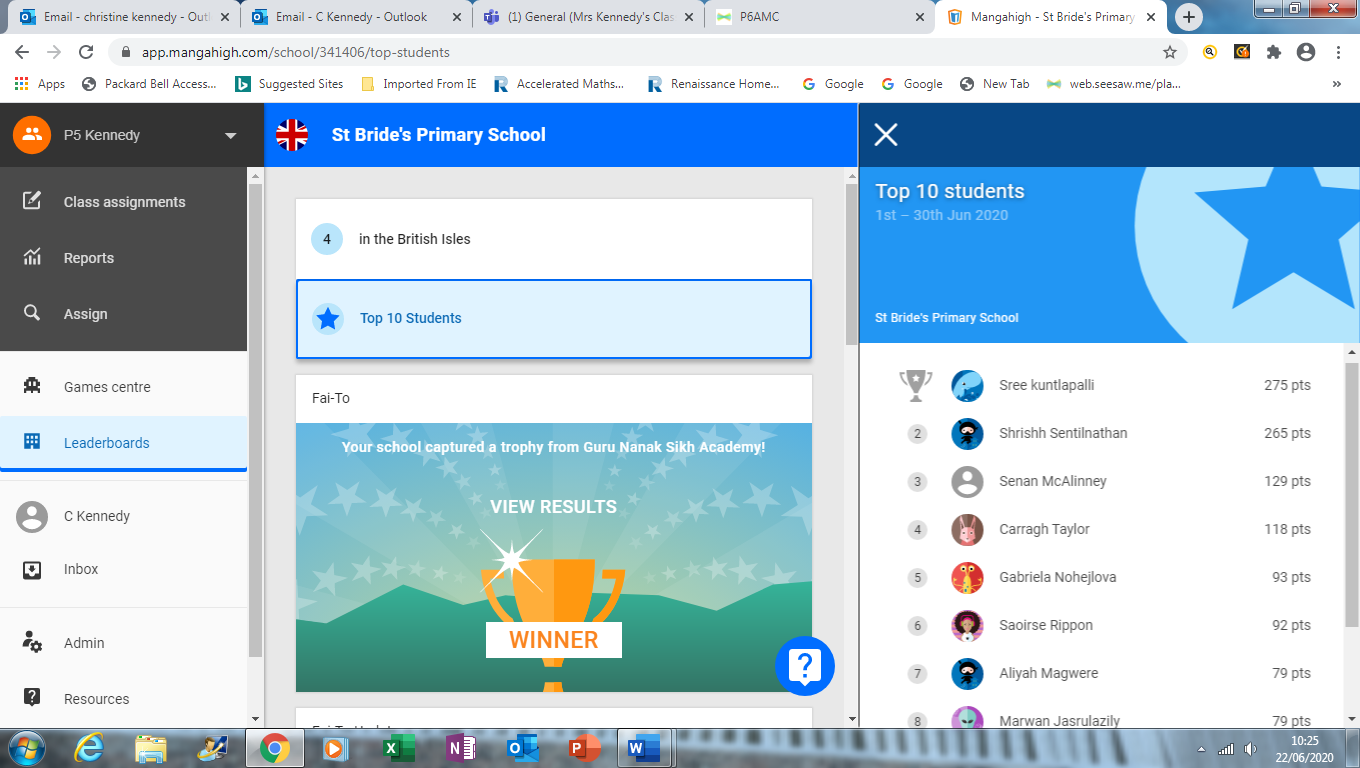 